MY CHOICE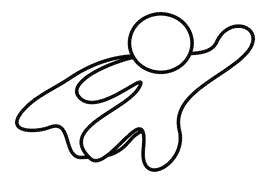 chore chartNAMES	M	T	W	T	F	S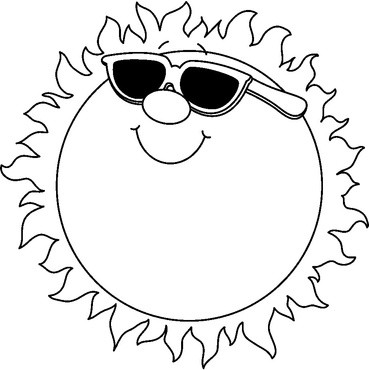 NAMES	M	T	W	T	F	SIdeas for next weekMy Choice Chore Chart created by hollydibellamccarthy.com